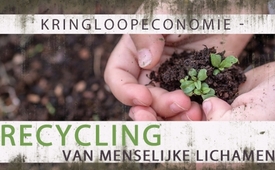 Kringloopeconomie – recycling van menselijke lichamen?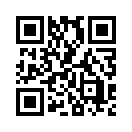 menselijke lichamen in Kringloopeconomie, d.w.z. hergebruik en besparing van hulpbronnen, lijkt op sommige plaatsen geen grenzen te kennen. In Seattle zal vanaf mei 2021 de eerste composteringsinstallatie voor gebruik worden genomen. Waar blijven hier menselijke waardigheid en ethiekDe thematiek van de kringloopeconomie (Eng. Circulair Economy) duikt steeds vaker op in de toonaangevende media. Kringloopeconomie, dat betekent hergebruik en besparing van middelen, klinkt verstandig. Hoe ver men inderdaad met dit “duurzame” economische model intussen bereidt is te gaan, toont een uiterst bevreemdend voorbeeld: In Seattle, in de Amerikaanse staat Washington, zal de eerste composteringsinstallatie voor menselijke lichamen begin 2021 in bedrijf worden genomen. De methode zou in de Amerikaanse staat Washington wettelijk worden toegestaan vanaf 1 mei 2020. Het composteren van overleden mensen zou de uitstoot van CO2, die zou ontstaan tijdens de verbranding en de productie van doodskisten en grafstenen, verhinderen. Bij dit proces zou, in vergelijking met een conventionele begrafenis, één ton CO2 uitgespaard worden. De mens verwordt daardoor, na zijn dood, tot profane potgrond die de nabestaanden in hun tuin kunnen gebruiken. Komt dit recycleren van doden nog steeds overeen met de menselijke waardigheid of worden daarmee niet veleer alle ethische grenzen overschreden?door kno.Bronnen:https://focus.de/gesundheit/news/neue-methode-klimaneutral-sterben-menschen-koennen-sich-ab-2021-kompostieren-lassen_id_11448938.html

https://epochtimes.de/politik/welt/washington-erlaubt-als-erstes-kompostieren-von-leichen-bischofskonferenz-kritisiert-fehlenden-respekt-a2893395.html  

https://utopia.de/ratgeber/cradle-to-cradle-kreislaufwirtschaft/Dit zou u ook kunnen interesseren:#Klimaat - www.kla.tv/KlimaatKla.TV – Het andere nieuws ... vrij – onafhankelijk – ongecensureerd ...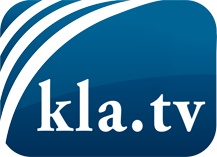 wat de media niet zouden moeten verzwijgen ...zelden gehoord van het volk, voor het volk ...nieuwsupdate elke 3 dagen vanaf 19:45 uur op www.kla.tv/nlHet is de moeite waard om het bij te houden!Gratis abonnement nieuwsbrief 2-wekelijks per E-Mail
verkrijgt u op: www.kla.tv/abo-nlKennisgeving:Tegenstemmen worden helaas steeds weer gecensureerd en onderdrukt. Zolang wij niet volgens de belangen en ideologieën van de kartelmedia journalistiek bedrijven, moeten wij er elk moment op bedacht zijn, dat er voorwendselen zullen worden gezocht om Kla.TV te blokkeren of te benadelen.Verbindt u daarom vandaag nog internetonafhankelijk met het netwerk!
Klickt u hier: www.kla.tv/vernetzung&lang=nlLicence:    Creative Commons-Licentie met naamgeving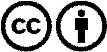 Verspreiding en herbewerking is met naamgeving gewenst! Het materiaal mag echter niet uit de context gehaald gepresenteerd worden.
Met openbaar geld (GEZ, ...) gefinancierde instituties is het gebruik hiervan zonder overleg verboden.Schendingen kunnen strafrechtelijk vervolgd worden.